Сценарий театрализованной постановки «Незнайка в цветочном городе»для детей старшего дошкольного возраста с ТНРпо мотивам произведения Николая Носова «Приключения Незнайки и его друзей»Разработала: учитель-логопед высшей квалификационной категории Колесникова Л.Ю.Действующие лица:
Знайка
Незнайка
Музыкант ГусляВинтик и Шпунтик
Художник Тюбик
СинеглазкаДевочка с флейтой1 ребёнок, 2 ребёнок, 3 ребёнок.Предисловие:
Дети сидят за столом или на ковре – играют в планшет, рядом лежит конструктор, один из мальчиков играет в него.1 ребёнок:Ребята, ну что вы всё время в планшете?Может, полетать хотите на ракете?2 ребёнок:Я не знаю, как строить её (удивлённо)И нет уж сил у меня на неё.3 ребёнок:Давайте, давайте  построим ракету!
И полетим на другую планету!Как Белка и Стрелка летали одни,Вдруг стали потом знамениты они!1 ребёнок:Не слышал про них и не знаю ведь я
Кто же такие они, друзья?2 ребёнок:И что же не знаешь ты ничего?Похож на Незнайку ты одного!1 ребёнок: (поворачивается к ребятам, смотрит заинтересованно): А кто же такой, Незнайка, мальчишка?Может какой-то простой шалунишка?3 ребёнок: (достаёт и показывает ребятам книжку Николая Носова «Приключения Незнайки и его друзей»)Так вот, посмотри ты в книгу сюда,
Увидишь похожего ты на себя.Действие 1. Цветочный город. Сценка Знайки и Незнайки.Появляется Знайка и Незнайка. Знайка уходит.Незнайка:Друг мой Гусля - музыкант!Хорошо играет.Научусь бренчать как он,
И меня  похвалят.Уходит за кулисы.Действие 2.  Сценка Незнайки, Гусли  и девочки с флейтой.Гусля:  (хватается руками за голову и покачивает ей из стороны в сторону) Инструменты хороши!
Дом построят для души.А у нас тут инструменты:Барабаны, бубны, флейты,
На, учись ты на трубе,  (даёт ему трубу)Подыграем мы тебе!Незнайка: Я и так уже умею,
На твоей трубе играть! (с силой дует в трубу и надувает щёки)Гусля: Так играть надо красиво,А не просто - лишь дудеть.Уходи отсюда, живо!
Невозможно уж терпеть!  (кладет  трубу и уходит)Гусля говорит девочке: Ну а мы продолжим.Действие 3. В мастерской сидит девочка-Синеглазка, ждёт Тюбика. Заходит Незнайка. Незнайка (обходит везде, всё обсматривает, увидел Синеглазку и говорит):Синеглазка, что за диво?Почему сидишь уныло?Синеглазка:Друга Тюбика тут  жду,Портрет нарисовать прошу.Незнайка начинает рисовать, при этом,  напевая себе что-то под нос «ля-ля-ля-ля-ля-ля», в это время заходит Тюбик.Тюбик (смотрит на портрет с разных сторон):Что такое? Что за шутки?Синеглазка подбегает к портрету и говорит:Глаз не видно! Рот открыт.Уши будто две ватрушкиНос как уголёк торчит.Действие 4.Сценка Знайки и Незнайки в цветочном городе.Незнайка (идёт и говорит грустно): Не живописец я, не музыкант!Никому не нужен мой талант.Почему же так бывает?Когда меня все прогоняют?
Знайка (подходит к Незнайке): Послушай, Незнайка, но так же нельзя!Нужно учиться всему не спеша!Дело найди себе по душе.Друзья помогут всегда и везде! (пожимают друг другу руки)Все герои постановки выходят на сцену, кланяться и уходят за кулисы.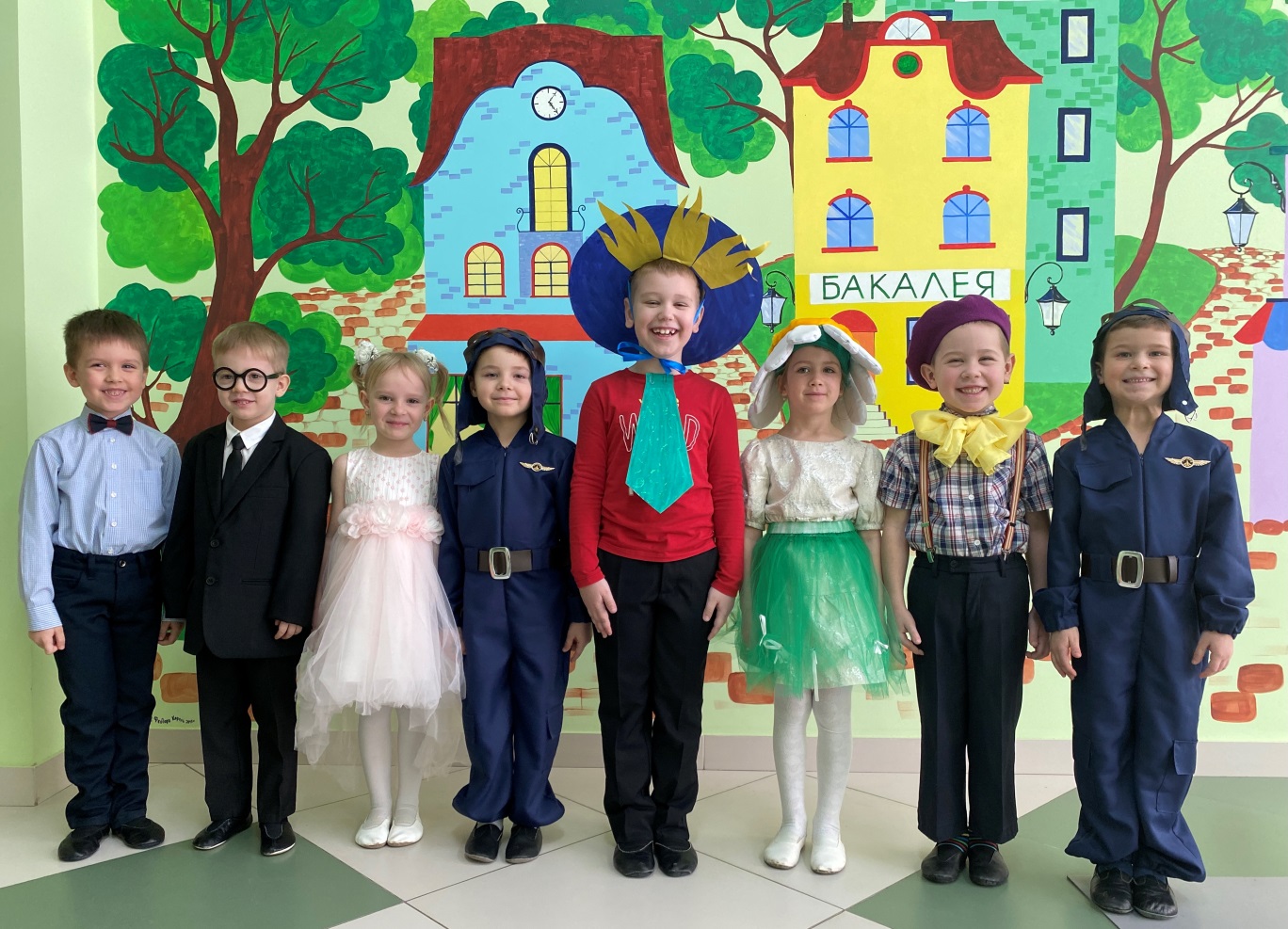 Используемая литература:Неёлов E. M. От литературной сказки к научной фантастике (сказочная трилогия H. Носова «Приключения Незнайки и его друзей») // Учён. зап. ПетрГУ / отв. ред. И. П. Лупанова и др. — Петрозаводск, 1972. — Т. 18, вып. 3 : Литература и общество. — С. 148—156. — (Филол. науки).Н.Носов «Приключение Незнайки и его друзей» // ООО «Издательская Группа «Азбука- Аттикус», 2011.Владимир Шаинский  «В траве сидел кузнечик»/ MP3 320Kbps / 5.1 Мб / 02:13Ведущий (голос за кулисами):Вот однажды  в старой сказке,В городе цветочном Встретились два друга давних На улице песочной.Незнайка идёт и восторженно говорит: 
Я читаю без запинки
Десять тысяч книжек в год,От картинки до картинки,А потом наоборот!Знайка:  Ну, Незнайка, вот чудак!Всё за что берётся,Всё выходит кое-как,Доделывать придётся.
Незнайка: Ты неправду говоришь,Я люблю трудиться.На меня всегда ворчишь,
Пойду я веселиться.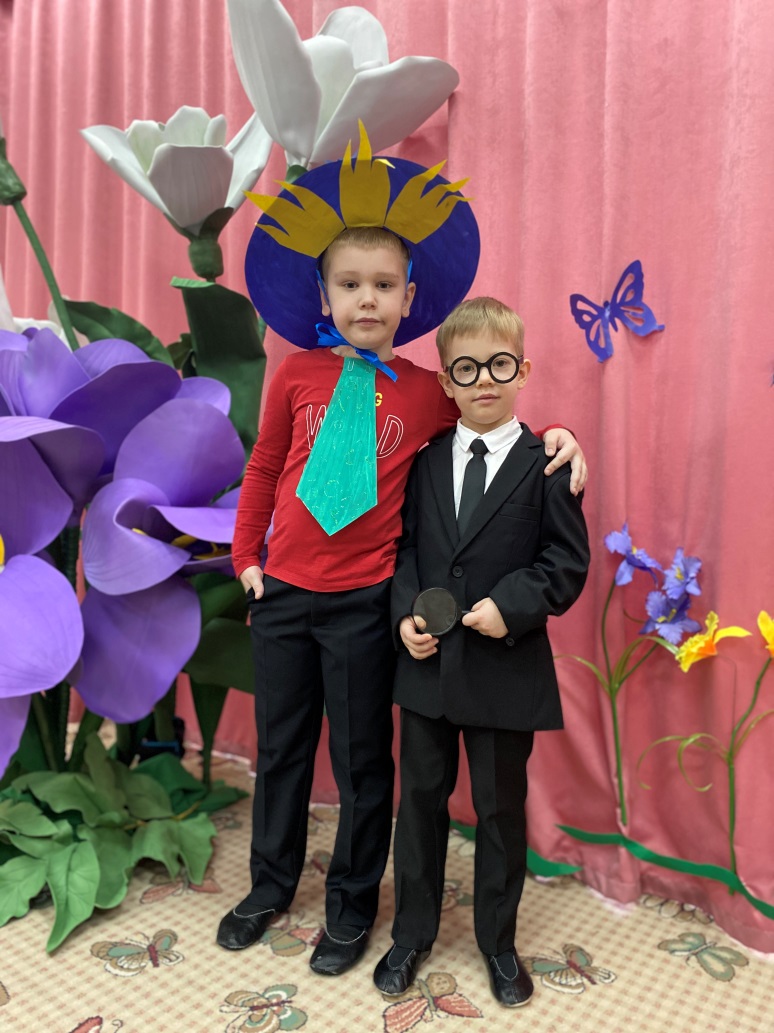 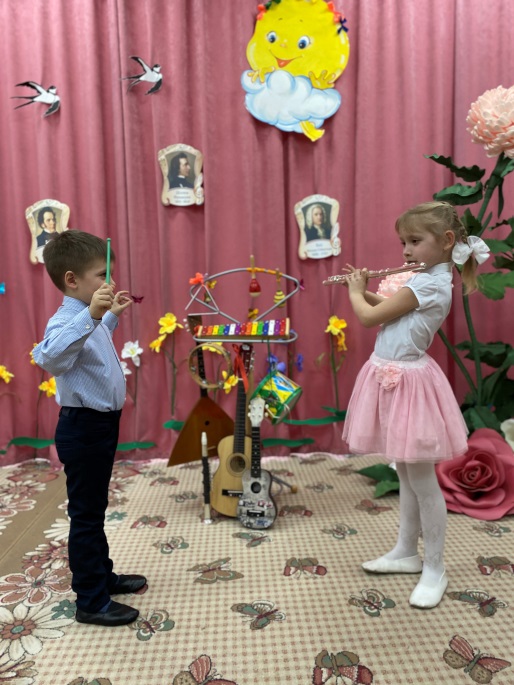 Девочка играет на флейте, Гусля ей дирижирует, заходит Незнайка и кричит Винтику и Шпунтику.Незнайка:Винтик, Шпунтик, не зевайте!
Инструменты доставайте.Винтик и Шпунтик:Вот пила и молоток,
Будет твой концерт не плох.Незнайка:Друг мой Гусля - музыкант, Посмотри, ведь я талант! (начинает стучать молотком по пиле и поёт песню «В траве сидел кузнечик»)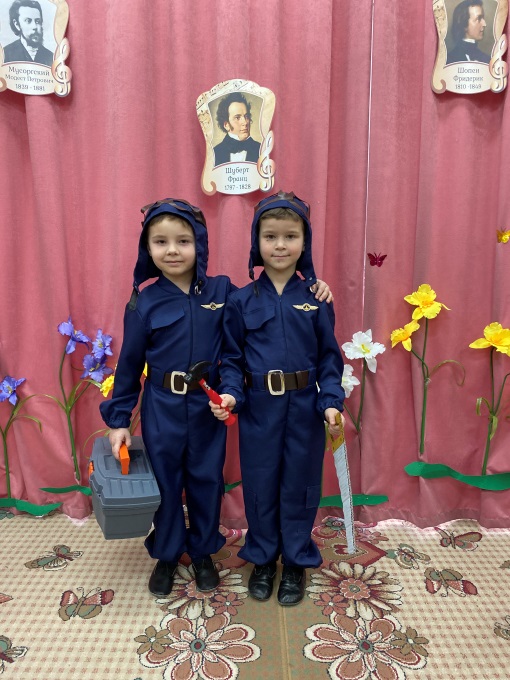 Незнайка:Я могу тебе помочь,Будет твой портрет
Точь-в точь! Синеглазка: Нарисуй глаза побольше, И реснички – подлинней.Ну а волосы пусть будутКрасивее и пышней.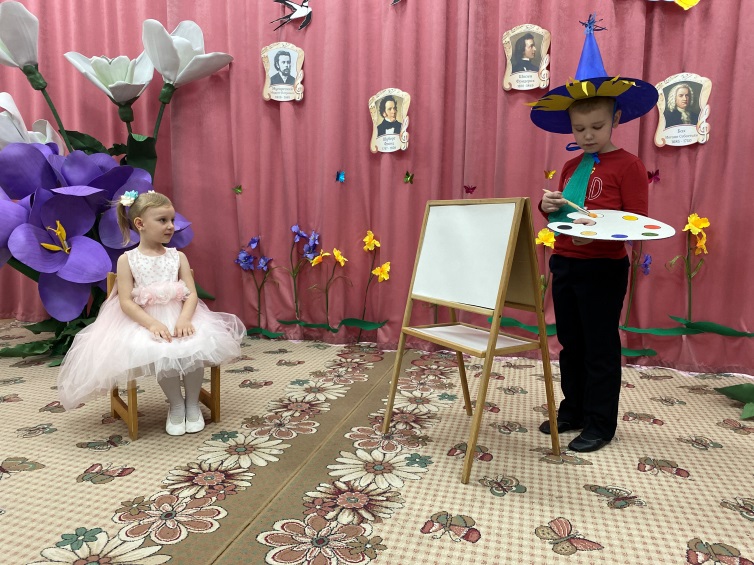 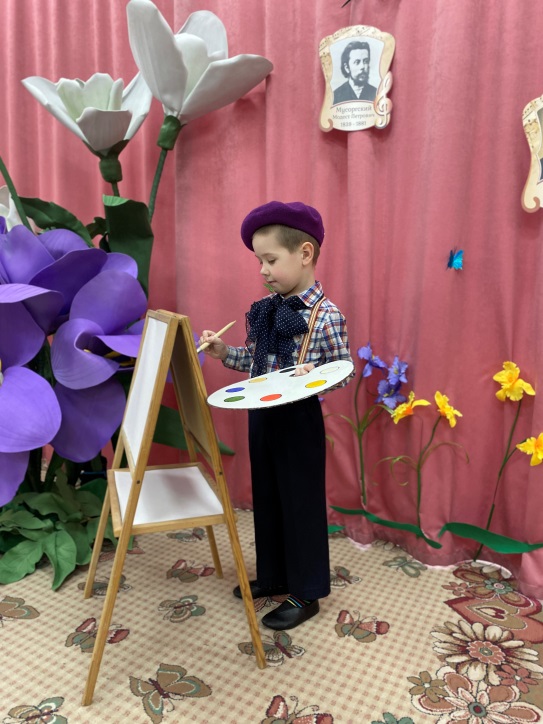 Тюбик:Надо этому учиться,Просто так не написать.Будет время, тренируйся,Приходи порисовать!(Незнайка уходит обиженный со сцены)Тюбик:Чтоб был портрет прекрасен.
Были  ясными глаза,
Красивый рот и губы ярки,Ты присаживайся сюда.(переставляет по-другому стул и сажает на него Синеглазку, начинает рисовать)